         Northeastern Family Institute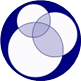 Bringing Vermont Children, Families, and Communities Together	The Family Center:  Outpatient Mental Health3000 Williston Road, Suite 2 | South Burlington, Vermont 05403Phone: (802) 951-0450 | Fax: (802) 652-2008BONDING ACTIVITEIS I CAN DO IN MY INTERACTIONS WITH STUDENTSSenses/DemandsCurrentAdapted/EnhancedTouch-PhysicalRocking-VestibularHugging-Sensory-PhysicalProxemicsGazing-VisualSinging-AuditoryRelational-Safety and Security